Content Expert Report 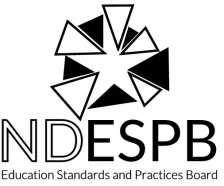 School Counseling (Advanced) Education(05-17) (6-23)Education Standards and Practices BoardProgram report status (check one):	  Initial review	  Continuing Review	  Focus VisitIs this program offered at more than one site?                  Yes                           NoIf yes, list sites where the program is offered:       Summary of RecommendationsAfter completing your review, for each section listed below, place a check under the column that matches your decision.School Counseling (Advanced) EducationDirections: Please read the Content Area Report (CAR) supplied by the institution.  Make a recommendation for each program section as to whether the standards have been met, met with weakness, or not met based on the evidence provided.For any standard in the section “met with weakness” or “not met” identify the weakness(es) and provide a rationale.LEARNER AND LEARNINGStandard 1. Foundational Knowledge. Candidates demonstrate knowledge of the history of school counseling, and the structure and organization of the American education system. Candidates understand the development trajectories of diverse learners in the school environment.1.1 Describe the organizational structure, governance, and evolution of the American education system as well as cultural, political, and social influences on current educational practices and on individual and collective learning environments. 1.2 Describe the evolution of the school counseling profession, the basis for a comprehensive school counseling program, and the school counselor’s role in supporting growth and learning for all students. 1.3 Describe aspects of human development, such as cognitive, language, social/emotional, and physical development, as well as the impact of environmental stressors and societal inequities on learning and life outcomes.A.	Content Expert Decision:  Is the program standard met, met with weakness, or not met?	     Met	             Met with Weakness	     Not MetB.	For Decisions of “Met with Weakness” or “Not Met”: Describe the specific weakness identified and the rationale for the decision. This information will guide the institution to provide additional information in their rejoinder, or be used to determine stipulations for the institution to address by the time the next visit occurs. i.	Weaknesses:ii.   Rationale:CONTENTStandard 2. Core Theories and Concepts. Candidates demonstrate knowledge of established and emerging counseling and educational theories and methods and evidence-based techniques and utilize relationship-building skills that are foundational to successful outcomes for students.2.1 Describe established and emerging counseling and educational methods, including but not limited to childhood and adolescent development, learning theories, behavior modification and classroom management, social justice, multiculturalism, group counseling, college/career readiness, and crisis response. 2.2 Demonstrate strengths-based counseling and relationship-building skills to support student growth and promote equity and inclusion. 2.3 Describe established and emerging counseling theories and evidence-based techniques that are effective in a school setting, including but not limited to rational emotive behavior therapy, reality therapy, cognitive-behavioral therapy, Adlerian, solution-focused brief counseling, person-centered counseling and family systems.A.	Content Expert Decision:  Is the sub-standard met, met with weakness, or not met?	     Met	             Met with Weakness	     Not MetB.	For Decisions of “Met with Weakness” or “Not Met”: Describe the specific weakness identified and the rationale for the decision. This information will guide the institution to provide additional information in their rejoinder, or be used to determine stipulations for the institution to address by the time the next visit occurs. i.	Weaknesses:ii.   Rationale:Standard 3. Instructional and School Counseling Interventions. Candidates use multiple data points to assess individual students’ needs and identify a range of school counseling techniques to meet those needs. Candidates utilize digital literacy and technology tools to support the school counseling program and to track the academic, college/career, and social/emotional development of all students.3.1 Use multiple data points, including student interviews, direct observation, educational records, consultation with parents/families/staff, and test results to systematically identify student needs and collaboratively establish goals. 3.2 Identify research-based individual counseling, group counseling, and classroom instruction techniques to promote academic achievement, college/career readiness, and social/emotional development for every student. 3.3 Demonstrate digital literacy and appropriate use of technology to track student progress, communicate effectively to stakeholders, analyze data, and assess student outcomes.A.	Content Expert Decision:  Is the sub-standard met, met with weakness, or not met?	     Met	             Met with Weakness	     Not MetB.	For Decisions of “Met with Weakness” or “Not Met”: Describe the specific weakness identified and the rationale for the decision. This information will guide the institution to provide additional information in their rejoinder, or be used to determine stipulations for the institution to address by the time the next visit occurs. i.	Weaknesses:ii.   Rationale:INSTRUCTIONAL PRACTICEStandard 4. Student Learning Outcomes. Candidates create and implement data-informed school counseling programs that positively impact student outcomes and promote educational equity and access. Candidates use pedagogical skills, collaborative strategies and referral systems to support student learning.4.1 Plan, organize, and implement a variety of instructional and counseling strategies as part of a comprehensive school counseling program (direct and indirect student services) to improve preK-12 student attitudes, knowledge, and skills. 4.2 Collaborate with stakeholders such as families, teachers, support personnel, administrators, and community partners to create learning environments that promote educational equity, and support success and well-being for every student. 4.3 Describe how to access school and community resources to make appropriate referrals based on the needs of students. 4.4 Demonstrate pedagogical skills, including culturally responsive classroom management strategies, lesson planning, and personalized instruction.A.	Content Expert Decision:  Is the sub-standard met, met with weakness, or not met?	     Met	             Met with Weakness	     Not MetB. 	For Decisions of “Met with Weakness” or “Not Met”: Describe the specific weakness identified and the rationale for the decision. This information will guide the institution to provide additional information in their rejoinder, or be used to determine stipulations for the institution to address by the time the next visit occurs. A rationale does not need to be provided for standards “met”.i.	Weaknesses:ii.   Rationale:Standard 5. Designing, Implementing, and Evaluating Comprehensive School Counseling Programs. Candidates use school data and school counseling program assessments to evaluate areas of strength and needed improvement for program activities and interventions.5.1 Use data and student standards, such as the ASCA Mindsets and Behaviors for Student Success and appropriate state standards, to create school counseling program goals and action plans aligned with school improvement plans. 5.2 Use process, perception, and outcome data, program and needs assessments, and other survey tools to monitor and refine the school counseling program. 5.3 Use school-wide data to promote systemic change within the school so every student is prepared for post-secondary success.A.	Content Expert Decision:  Is the sub-standard met, met with weakness, or not met?	     Met	            Met with Weakness	     Not MetB.	For Decisions of “Met with Weakness” or “Not Met”: Describe the specific weakness identified and the rationale for the decision. This information will guide the institution to provide additional information in their rejoinder, or be used to determine stipulations for the institution to address by the time the next visit occurs. A rationale does not need to be provided for standards “met”.i.	Weaknesses:ii.   Rationale:PROFESSIONAL RESPONSIBILITYStandard 6. Professional Practice. Candidates demonstrate the appropriate scope of school counseling practice in varied educational settings, understand their role as a leader, collaborator, advocate, and agent for systemic change, and engage in opportunities to support their professional growth and identity development.6.1 Explain appropriate scope of practice for school counselors defined as the overall delivery of the comprehensive school counseling program, providing education, prevention, intervention, and referral services to students and their families. 6.2 Demonstrate leadership, advocacy and collaboration for the promotion of student learning and achievement, the school counseling program, and the profession. 6.3 Engage in local, state and national professional growth and development opportunities and demonstrate an emerging professional identity as a school counselor.A.	Content Expert Decision:  Is the sub-standard met, met with weakness, or not met?	     Met	            Met with Weakness	     Not MetB.	For Decisions of “Met with Weakness” or “Not Met”: Describe the specific weakness identified and the rationale for the decision. This information will guide the institution to provide additional information in their rejoinder, or be used to determine stipulations for the institution to address by the time the next visit occurs. A rationale does not need to be provided for standards “met”.i.	Weaknesses:ii.   Rationale:Standard 7. Ethical Practice. Candidates demonstrate ethical and culturally responsive behavior, maintain the highest standard of professionalism and legal obligation, and use consultation and ongoing critical reflection to prevent ethical lapses.7.1 Engage in professional behavior that reflects ASCA Ethical Standards for School Counselors and relevant federal and state laws and district policies. 7.2 Describe the impact of federal and state laws and regulations, as well as district policies, on schools, students, families, and school counseling practice. 7.3 Seek consultation and supervision to support ongoing critical reflection in an effort to identify cultural blind spots and prevent ethical lapses.A.	Content Expert Decision:  Is the sub-standard met, met with weakness, or not met?	     Met	            Met with Weakness	     Not MetB.	For Decisions of “Met with Weakness” or “Not Met”: Describe the specific weakness identified and the rationale for the decision. This information will guide the institution to provide additional information in their rejoinder, or be used to determine stipulations for the institution to address by the time the next visit occurs. A rationale does not need to be provided for standards “met”.i.	Weaknesses:ii.   Rationale:Curriculum Exhibit Form SFN 14381 (or status sheet):  This form or status sheet provides the opportunity for institutions to document the entire program including general studies, teaching specialty, and professional education. This form is used to document each student transcript that applies for teacher licensure. Please review this form to make sure all of the courses listed above for each sub-standard are listed as a “Requirement”.  If a course is missing or is not a required course, please list below: Content Expert Review of Standard and recommendation to State Board of Examiner (BOE) Team: The content expert provides an initial review of the program standard and provides a recommendation to the CAEP/State Board of Examiners for the onsite review. What additional information should the CAEP/ESPB Team research on-site during the visit?This report will be electronically forwarded to the CAEP/State Board of Examiners nine months prior to the scheduled program review visit. If you have any questions or concerns, please contact the Education and Standards Practices Board Executive Director at (701) 328-9646.Thank you for taking the time from your busy schedule to help document that our North Dakota institutions of higher education have prepared our teachers for the best possible education for all North Dakota students.Name of Content Expert:Content Expert Telephone:Content Expert Email:Date Submitted:Institution Being Evaluated:Program Being Evaluated:Degree:Grade Level(s):SectionMetMet With WeaknessNot MetStandard 1Standard 2Standard 3Standard 4Standard 5Standard 6Standard 7